В соответствии с Федеральным законом от 06.10.2003 г. № 131 – ФЗ « Об общих принципах организации местного самоуправления в Российской    Федерации», Уставом Мариинско-Посадского муниципального округа Чувашской Республики администрация Мариинско-Посадского муниципального округа  Чувашской Республики     п о с т а н о в л я е т:1. Утвердить муниципальную программу «Комплексное развитие сельских территорий Мариинско-Посадского муниципального округа Чувашской Республики на 2023-2025»;2. Признать утратившими силу следующие постановления:- Постановление администрации Мариинско-Посадского района № 287 от 22.04.2020 "Об утверждении муниципальной программы Мариинско-Посадского района Чувашской Республики «Комплексное развитие сельских территорий Мариинско-Посадского района Чувашской Республики на 2020-2025 г».3. Контроль за выполнением настоящего постановления возложить на начальника отдела строительства, дорожного хозяйства и благоустройства администрации Мариинско-Посадского муниципального округа Чувашской Республики;4. Постановление вступает в силу с момента  официального   опубликования.Глава Мариинско-Посадского муниципального округа                                                                                                          В.В. ПетровЧăваш  РеспубликинСĕнтĕрвăрри муниципаллă округĕн администрацийĕЙ Ы Ш Ă Н У        №Сĕнтĕрвăрри хули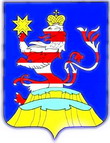 Чувашская  РеспубликаАдминистрацияМариинско-Посадскогомуниципального округа П О С Т А Н О В Л Е Н И Е   № г. Мариинский  ПосадОб утверждении муниципальной Программы             Мариинско-Посадского муниципального округа Чувашской Республики «Комплексное развитие сельских территорий Мариинско-Посадского муниципального округа Чувашской Республики на 2023-2025 г.Об утверждении муниципальной Программы             Мариинско-Посадского муниципального округа Чувашской Республики «Комплексное развитие сельских территорий Мариинско-Посадского муниципального округа Чувашской Республики на 2023-2025 г.